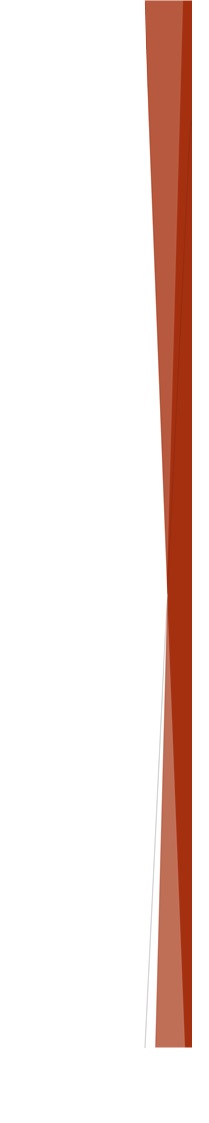 IDENTIFICACIÓN DEL INFORMEIDENTIFICACIÓN DEL PROYECTOCUMPLIMIENTO DE OBJETIVOSEste formato electrónico deberá ser impreso y rubricado en todas sus páginas por el representante legal de la organización beneficiaria que realiza el proyecto.De conformidad con la cláusula segunda, párrafo segundo del Contrato de Donación, se entrega el formato D) Informe de Cumplimiento de Objetivos el cual se firma bajo protesta de decir verdad, en su carácter de representante legal de la entidad beneficiaria y responsable del ejercicio del recurso.De conformidad con las cláusulas segunda y cuarta, numerales 1 y 2 del Contrato de Donación, se informan, mediante el formato D) Informe de Cumplimiento de Objetivos, las actividades realizadas y el uso de los recursos presupuestales recibidos para el desarrollo del proyecto cultural, en los términos de la normativa aplicable en la materia.Asimismo, el representante legal de la entidad beneficiaria se compromete a otorgar a la Secretaría de Cultura las facilidades para la realización de acciones de seguimiento, supervisión y evaluación, a fin de garantizar el cumplimiento de las actividades comprometidas en el proyecto autorizado.Las actividades realizadas que aquí se detallan cuentan con su documentación comprobatoria original, tal y como lo establecen las disposiciones generales aplicables. Dichas comprobaciones se encuentran bajo resguardo de la entidad beneficiaria responsable del proyecto, y estarán a disposición de cualquier autoridad y/o instancia fiscalizadora.D) INFORME DE CUMPLIMIENTO DE OBJETIVOS1.- Fecha de elaboración del informe.LLENAR A LA PRESENTACIÓN DEL INFORME FINAL2.- Número de folio del proyecto.3.- Año Fiscal / Ejercicio4.- Nombre del proyecto Cultural.5.- Objetivo general del proyecto.6.- Explicación cuantitativa del cumplimiento del objetivo7.- Explicación cualitativa del cumplimiento del objetivo[Firma del Responsable del proyecto][Firma del Representante legal][Nombre del Responsable del proyecto][Nombre del Representante legal][Cargo del Responsable del proyecto][Cargo del Representante legal][Cargo del Responsable Interno Solidario][Nombre del Responsable Interno Solidario](ÚNICAMENTE PARA ASOCIACIONES CIVILES).